 ADMINISTRATIONDr. George E. Stone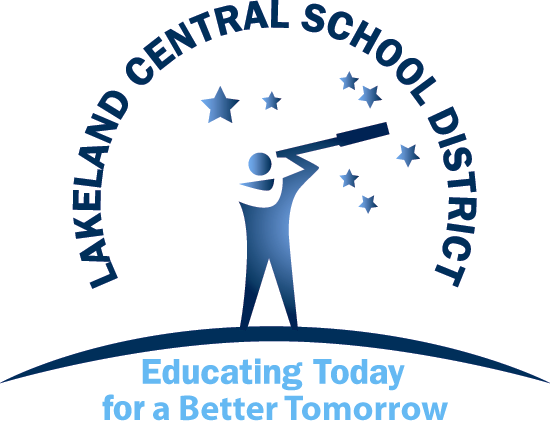 SuperintendentRaymond E. Morningstar, Jr.Assistant Superintendent for BusinessJean Miccio.Assistant Superintendent for InstructionDr. Tammy CosgroveAssistant Superintendent for Human ResourcesJim Van DeveldeDirector of CommunicationsFUNDRAISING REQUEST FORMFundraising activities cannot take place without prior approval.Complete one form for each activity.Submit the completed form to your principal at least 2 weeks prior to the start of the activity.All athletic team requests must be submitted to the Athletic Department for review.Please note: This form is not for PTAs, Booster Clubs, etc. They should follow Building Use procedures.Building: 	Team/Club/Class Name 	Advisor/Coach 	Signature 	Date 	Date (s) of Fundraiser  	Please answer the following questions:What kind of Fundraiser is it? Please describe:What is the purpose of this fundraiser?Where will the fundraiser take place? (If in school follow Building Use procedures also.)When will the fundraiser be run?Who will supervise post activity clean-up if necessary?Activity Approved (   )  Denied (   ) Explain 	Principal/Designee Signature 	Date 	Athletic Director Signature 	Date 	11086 East Main Street • Shrub Oak, New York 10588Tel: 914-245-1700 • Fax: 914-245-4391 • www.lakelandschools.org